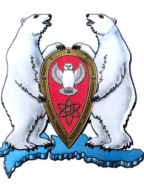 АДМИНИСТРАЦИЯМУНИЦИПАЛЬНОГО ОБРАЗОВАНИЯГОРОДСКОЙ ОКРУГ«НОВАЯ ЗЕМЛЯ» ПРОТОКОЛзаседания Комиссии по формированию и подготовке резерва управленческих кадров администрации муниципального образования  городской округ «Новая Земля»от « 12 » января 2016 г. № 01Председатель: заместитель главы администрации Минаев А.И.Секретарь комиссии: ведущий специалист отдела организационной, кадровой и социальной работы Кравцова Т.Н.Члены комиссии: - руководитель отдела организационной, кадровой и социальной работы Холод О.М.;- руководитель отдела экономики и финансов Бочкарева О.В.ПОВЕСТКА ДНЯ:1. О внесении изменений и дополнений в список резерва управленческих кадров на 2016 год.          СЛУШАЛИ: Минаева А.И.:В связи с уходом в отпуск по уходу за ребенком Шевченко И.В., перевести временно (на период отсутствия основного работника) на должность муниципальной службы «руководитель» правового отдела Зинчук Н.А. и исключить из списка резерва управленческих кадров администрации МО ГО «Новая Земля».В связи с временным переводом на должность руководителя правового отдела Зинчук Н.А., перевести временно  на должность муниципальной службы «главный специалист»  правового отдела Щербенко Н.Б. и исключить из списка резерва управленческих кадров администрации МО ГО «Новая Земля».          ПРЕДЛОЖЕНИЕ:          Исключить из списка резерва управленческих кадров администрации МО ГО «Новая Земля» Зинчук Н.А.; Щербенко Н.Б.           ГОЛОСОВАЛИ:за – 3 человека, против –  0, воздержались – 0, не голосовали  -  0.           РЕШИЛИ:Исключить из списка резерва управленческих кадров администрации МО ГО «Новая Земля» Зинчук Н.А., Щербенко Н.Б.2. Рассмотрение кандидатур раннее включенных в резерв управленческих кадров администрации муниципального образования городской округ «Новая Земля». СЛУШАЛИ: Бочкареву О.В., Холод О.М.: Предлагают оставить в списке кадрового резерва администрации МО ГО «Новая Земля»:- на замещение «ведущей» должности – «руководитель» отдела экономики и финансов главного специалиста отдела экономики и финансов Подзорову Наталью Владимировну;- на замещение «ведущей» должности – «руководитель»  отдела организационной, кадровой и социальной работы Кравцову Татьяну Николаевну.  ПРЕДЛОЖЕНИЕ:           Оставит в составе резерва управленческих кадров по «ведущим» группам должностей муниципальной службы администрации МО ГО «Новая Земля» на 2016 год лиц согласно Приложению.ГОЛОСОВАЛИ:за –  3 человека, против – 0, воздержались – 0, не голосовали - 0.РЕШИЛИ:	Включить в состав резерва управленческих кадров по «ведущим» группам должностей муниципальной службы администрации МО ГО «Новая Земля» на 2016 год лиц согласно Приложению.Председатель:                                                                                      А.И. МинаевЧлены комиссии:                                                                                 О.М. Холод								                      О.В. Бочкарева    ПРИЛОЖЕНИЕСписок резерва управленческих кадров администрации муниципального образования городской округ «Новая земля» на 2016 год1. Подзорова Наталья Владимировна включена в кадровый резерв на замещение должности муниципальной службы «руководитель отдела экономики и финансов»;2. Кравцова Татьяна Николаевна включена в кадровый резерв на замещение должности муниципальной службы  «руководитель отдела организационной, кадровой и социальной работы».